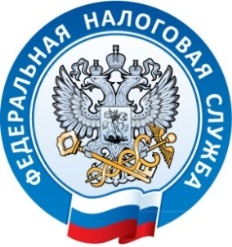                                   УФНС России по Республике Крым                                                                                                     г. Симферополь, ул. А.Невского, 29                                                                                                      тел. +7(978)057-98-87                                                                                                    09.09.2019Не хотите расставаться со свои имуществом – погасите долги в бюджет!Арест имущества за долги по налогам и прекращение деятельности – к такому результату рано или поздно приходят все те, кто добровольно не исполняет свои обязанности налогоплательщика. Так, уже в начале сентября по инициативе Налоговой службы Крыма ялтинскими судебными приставами наложен арест на имущество трех индивидуальных предпринимателей с общей суммой задолженности около 500 тысяч рублей: у предпринимателя, осуществляющего реализацию товаров для автомобилей, арестовали внедорожник МЕРСЕДЕС-БЕНЦ G400. Парикмахерский салон в центре Ялты и тир в районе Поляны сказок также вынуждены были остановить работу – судебные приставы наложили арест на кассовые аппараты, без применения которых индивидуальные предприниматели не имеют права осуществлять свою деятельность. Очень часто такие шаги стимулируют должников принимать срочные меры и погашать накопившиеся долги. Так, в конце августа житель села Левадки Симферопольского района, задолжавший государственной казне около 320 тысяч рублей, чуть не лишился личного имущества – судебные приставы приехали арестовывать входные ворота в его частное домовладение. Опасаясь, что вход на частную территорию останется без защиты, у должника нашлись средства для погашения ¼ суммы долга прямо в день визита судебных приставов. Остаток неуплаченных налогов должник обязался погасить в течение сентября.Управление ФНС России по Республике Крым напоминает, что своевременная уплата налогов или добровольное исполнение обязанности по уплате задолженности по требованию позволит избежать подобных неприятностейПлатите налоги своевременно!